ПРОФЕСИОНАЛНА ГИМНАЗИЯ ПО ХРАНИТЕЛНИ ТЕХНОЛОГИИ И ТЕХНИКА – ГР. ПЛОВДИВ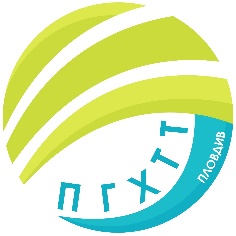 гр. Пловдив 4003, бул. „Васил Априлов” № 156, Директор: 032/95-28-38, Секретар: 032/95-50-18, e- mail: pghtt_plov@pghtt.net, http://pghtt.net/ВРЕМЕТО, МЯСТОТО И КВЕСТОРИТЕ ЗА ПРОВЕЖДАНЕ НА ИЗПИТИ ЗА ОПРЕДЕЛЯНЕ НА ГОДИШНА ОЦЕНКА ЗА УЧЕНИЧКА ОТ ДНЕВНА ФОРМА НА ОБУЧЕНИЕ, КОЯТО НЕ СЕ Е ЯВИЛА НА ИЗПИТИ ЗА ОПРЕДЕЛЯНЕ НА СРОЧНА ОЦЕНКА*Резултатите от изпитите се оповестяват в срок от три дни след полагане на изпита, лично в кабинета на заместник–директорите.инж. Людмила Ганчева,директор на ПГ по хранителни технологии и техника –гр. ПловдивДатаДен от седмицатаНача- лен часУчебни предметиМясто12.07.Вторник8.30 ч.Български език и литература – Х клас;25 каб.13.07.Сряда8.30 ч.Технология на храните – Х клас; (спец. „Контрол на качеството и безопасност на храни и напитки“)25 каб.14.07.Четвъртък8.30 ч.Химия и опазване на околната среда - Х клас;25 каб.